Павлодар қаласы білім беру бөлімініңәдістемелік кабинеті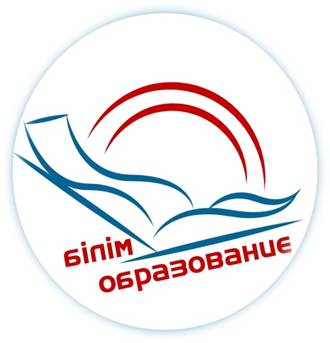 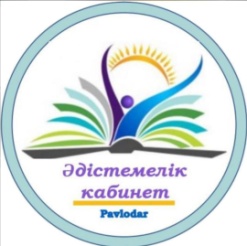 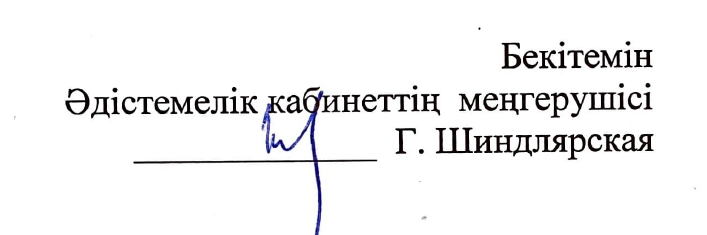 «Ерекше білім беру қажеттіліктері бар балалармен түзету жұмыстарының әдістері мен тәсілдеріі»
      мектепке дейінгі білім беру ұйымдарындағы логопедтердің қалалық семинар БАҒДАРЛАМАСЫ__________________________________ПРОГРАММА                                                                                                                           городского семинара для логопедов дошкольных организаций образования«Методы и приемы коррекционной работы с детьми с особыми образовательными потребностями»Өткізу күні: 2022 ж. 04.03. Уақыты: 10:00 – 10:40Өткізу орны: «Павлодар қаласының  № 39 арнайы балабақшасы»  КМҚК, Ш.Айманов көшесі, 32 үй Тіркелу: 09:45-10:00
Пішімі: ZOOM конференциясы
Конференция идентификаторы: 981 512 3222
Конференция коды: dyR7cA
Модератор: К.М.Рахымжанова,  Павлодар қаласы білім беру бөлімінің әдіскеріДата проведения:  04.03. 2022 г.Время проведения: 10.00  – 10.40.Место проведения: КГКП «Специальный детский сад № 39 города Павлодара»,  ул.Ш.Айманова 32Регистрация:  09.45 -10.00  Формат: конференция ZOOMИндентификатор конференции: 981 512 3222Код конференции: dyR7cA
Модератор: Рахымжанова К.М., методист отдела образования города ПавлодараУақытыТақырыбыБаяндамашының тегі, аты, әкесінің аты10.00-10.05Кіріспе сөз. Семинар бағдарламасымен таныстыру. Кундуз Мұратханқызы Рахымжанова,  Павлодар қаласы білім беру бөлімінің әдіскері10.05-10.15Балабақшадағы ерекше білім беру қажеттіліктері бар балалармен коорекциялық жұмысЖанар Хазкеновна Бабенова,әдіскер10.15-10.25Өнімді іс-әрекетте саусақ және ымдау ойындарын қолдану арқылы ақыл-ойы бұзылған мектеп жасына дейінгі балаларда ұсақ моториканы дамытуТатьяна Алексеевна Баильдинова, тәрбиеші10.25-10.35Ақыл-ойы бұзылған балалардың қолдың ұсақ моторикасын сенсорлық ойындар арқылы түзетуАлия Бекболатовна Инкербаева,                    дефектолог-мұғалім 10.35-10.45Ақыл-ойы бұзылған балаларды қазақ халқының этномәдени мұрасымен (мақал-мәтелдер) таныстыруда көрнекі модельдеу әдісіАйсулу Шаяхметовна Каршиганова, тәрбиеші10.45-10.50Даун синдромы, ақыл-ойының бұзылуы бар мектеп жасына дейінгі балалардың дене денсаулығындағы қайталама ауытқуларын дене шынықтырудың бейімделген әдістерін енгізу арқылы алдын алу және жеңуТатьяна Михайловна Троцкая, дене шынықтыру нұсқаушысы10.50-11.00Рефлексия. Семинар қорытындысы.Кундуз Мұратханқызы Рахымжанова,  Павлодар қаласы білім беру бөлімінің әдіскеріВремяТемаФИО выступающего педагога10.00-10.05Вводное слово. Ознакомление с программой семинара. Рахымжанова Кундуз Муратхановна,  методист отдела образования города Павлодара10.05-10.15Коррекционная работа с детьми с особыми образовательными потребностями в детском саду.Бабенова Жанар Хазкеновна,       методист 10.15-10.25Развитие мелкой моторики у детей дошкольного возраста с нарушениями интеллекта через использование пальчиковых и жестовых игр в продуктивной деятельностиБаильдинова Татьяна Алексеевна, воспитатель10.25-10.35Коррекция мелкой моторики рук через сенсорные игры у детей с нарушениями интеллектаИнкербаева Алия Бекболатовна, учитель-дефектолог 10.35-10.45Метод наглядного моделирования в ознакомлении с этнокультурным наследием (пословицы-поговорки) детей с нарушениями интеллектаКаршиганова Айсулу Шаяхметовна, воспитатель10.45-10.50Предупреждение и преодоление вторичных отклонений в физическом здоровье у детей дошкольного возраста с Синдромом Дауна, нарушением интеллекта, через внедрение адаптивных методик физической культурыТроцкая Татьяна Михайловна,             инструктор ФК10.50-11.00Рефлексия. Итоги семинара.Рахымжанова Кундуз Муратхановна,  методист отдела образования города Павлодара